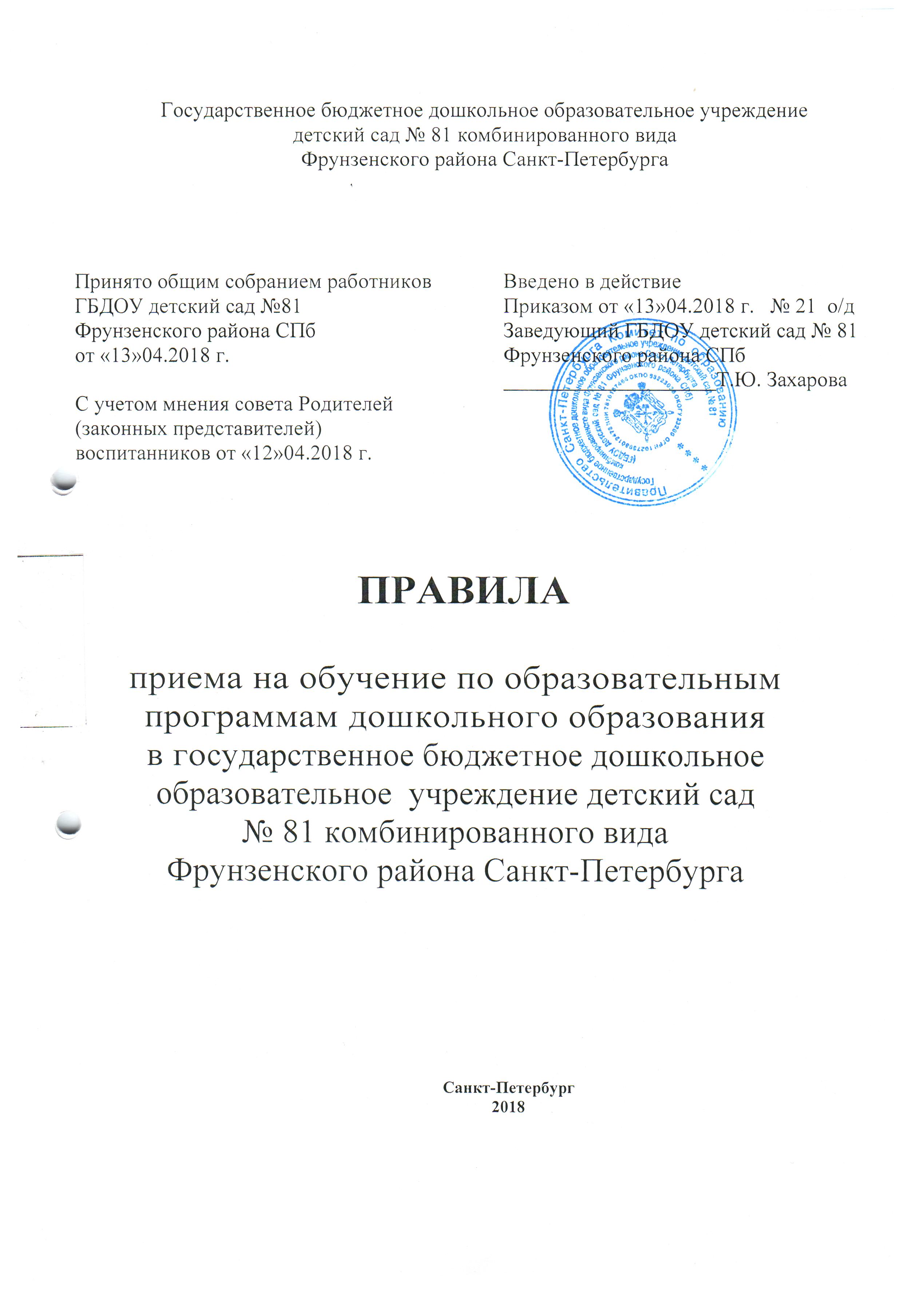 1. Общие положения 1.1. Настоящие правила разработаны в целях соблюдения конституционных прав граждан Российской Федерации на образование, исходя из принципов доступности и бесплатности образования, реализации государственной политики в области образования, защиты интересов ребенка                              и удовлетворения потребности семьи в выборе образовательного учреждения. 1.2. Настоящие Правила регламентируют прием воспитанников в государственное бюджетное дошкольное образовательное учреждение детский сад № 81 комбинированного вида Фрунзенского района            Санкт-Петербурга (далее ГБДОУ детский сад № 81 Фрунзенского района СПб, ОУ) на обучение по образовательным программам. 1.3. Правила являются локальным нормативным актом учреждения, регулирующим порядок действий между участниками образовательных отношений в сфере организации и осуществления приема воспитанников. 1.4. Данные Правила разработаны с учетом:  Конституции Российской Федерации;Федерального закона РФ от 29 декабря 2012 г. N 273-ФЗ «Об образовании в Российской Федерации» (далее – ФЗ-273);  Федеральным законом от 17.12.2009 «Об основных гарантиях прав ребенка в Российской Федерации»;  Законом Санкт-Петербурга от 17 июля 2013 года №461-83 «Об образовании   в Санкт-Петербурге»;  Постановлением Главного государственного санитарного врача РФ             от 15.05.2013 №26 «Об утверждении СанПиН 2.4.1.3049-13 «Санитарно-эпидемиологические требования к устройству, содержанию и организации режима работы ДОО»;   Приказом Министерства образования и науки РФ от 08.04. 2014 N 293     «Об утверждении Порядка приема на обучение по образовательным программам дошкольного образования»;  Приказом Министерства образования и науки РФ от 13.01.2014  N 8 «Об утверждении примерной формы договора об образовании по образовательным программам дошкольного образования»Распоряжением комитета по образованию Санкт-Петербурга от  09.04.2018 № 1009-р «Об утверждении Административного регламента администрации района Санкт-Петербурга по предоставлению государственной услуги          по комплектованию государственных образовательных учреждений, реализующих образовательную программу дошкольного образования, находящихся в ведении администраций районов Санкт-Петербурга»;  Распоряжением Комитета по образованию от 03.02.2016 № 273-р              «Об утверждении Порядка Комплектования воспитанниками государственных образовательных организаций, осуществляющих образовательную деятельность по реализации образовательных программ дошкольного образования»;  Уставом ГБДОУ детский сад № 81 Фрунзенского района СПб;  1.5. Правила разрабатываются с учетом мнения Совета родителей (законных представителей) воспитанников и принимаются Общим собранием работников ОУ, утверждаются распорядительным актом (приказом) заведующего и публикуются на сайте ОУ в сети Интернет. 2. Основные положения 2.1. Правила приема обеспечивают прием в образовательное учреждение всех граждан, имеющих право на получение дошкольного образования                   и проживающие на территории, за которой закреплено ОУ (ч.3. ст.67         ФЗ-273). 2.2. Прием воспитанников в дошкольное образовательное учреждение проводится на принципах равных условий для приема всех поступающих,        за исключением лиц, которым в соответствии с ФЗ-273 «Об образовании в РФ» предоставлены особые права (преимущества) при приеме на обучение. 2.3. Основанием для отказа в зачислении воспитанника в Учреждение являются:- непредставление документов, необходимых при зачислении ребенка в ОУ;  - обращение лица, не относящегося к категории родитель (законный представитель). 2.4. Комплектование Учреждения осуществляется в текущем году в период с 1 февраля по 30 июня с учетом даты постановки на учет и права на внеочередное или первоочередное зачисление ребенка в образовательную организацию. После окончания периода комплектования проводится доукомплектование образовательных организаций при наличии свободных мест (освободившихся, вновь созданных) в период с 1 сентября текущего года по 1 февраля следующего года. 2.5. Сроки комплектования для детей, зарегистрированных по месту жительства или по месту пребывания на территории Санкт-Петербурга, определены Распоряжением Комитета по образованию правительства Санкт-Петербурга от 03.02.2016 №273-р «Об утверждении Порядка Комплектования воспитанниками государственных образовательных организаций, осуществляющих образовательную деятельность по реализации образовательных программ дошкольного образования». 2.6 Сроки доукомплектования для детей, не зарегистрированных по месту жительства или по месту пребывания на территории Санкт-Петербурга, определены Распоряжением Комитета по образованию правительства Санкт-Петербурга от 03.02.2016 №273-р «Об утверждении Порядка Комплектования воспитанниками государственных образовательных организаций, осуществляющих образовательную деятельность по реализации образовательных программ дошкольного образования».3. Порядок действий родителей (законных представителей) при приеме заявлений на обучение 3.1. До подачи заявления о приеме в Учреждение, родители (законные представители) должны получить направление в данное образовательное учреждение, которое имеет номер, дату, сведения о ребенке и является документом строгой отчетности, а также имеет срок действия – 30 дней. 3.2.Перед началом оформления отношений родители (законные представители) воспитанников могут ознакомиться на сайте Учреждения по адресу: http://www.gdou81.ru в сети Интернет, а также на информационных стендах дошкольного образовательного учреждения со следующими документами: - Правилами приема на обучение; - Уставом; - Лицензией на осуществление образовательной деятельности; - Правилами внутреннего распорядка воспитанников; - Другими локальными актами ОУ, регламентирующими организацию и осуществление образовательной деятельности, права и обязанности участников образовательных отношений. 3.4. Родитель (законный представитель) воспитанника подает заявление о приеме в дошкольную образовательную организацию, которое является приложением №1 к данным правилам приема на обучение. 3.5 Исчерпывающий перечень документов, необходимых и обязательных для зачисления ребенка в ОУ:3.5.1 документ, удостоверяющий личность заявителя:паспорт гражданина Российской Федерации;временное удостоверение личности гражданина Российской Федерации, выдаваемое на период оформления паспорта, предусмотренное пунктом 119 Административного регламента Министерства внутренних дел Российской Федерации по предоставлению государственной услуги по выдаче, замене паспортов гражданина Российской Федерации, удостоверяющих личность гражданина Российской Федерации на территории Российской Федерации, утвержденного приказом Министерства внутренних дел Российской Федерации от 13.11.2017 N 851;паспорт иностранного гражданина;паспорт иностранного гражданина и свидетельство о регистрации ходатайства о признании его вынужденным переселенцем или удостоверение вынужденного переселенца;свидетельство о регистрации ходатайства на получение статуса беженца, которое удостоверяет личность и подтверждает законность нахождения на территории Российской Федерации лица (в случае если заявителями выступают беженцы);документ, подтверждающий законность пребывания на территории Российской Федерации иностранного гражданина: миграционная карта, разрешение на временное проживание, вид на жительство;документ, подтверждающий родство заявителя, являющегося иностранным гражданином (или законность представления прав ребенка);оригинал свидетельства о рождении ребенка или документ, подтверждающий родство заявителя (или законность представления прав ребенка);документ, подтверждающий полномочия законного представителя заявителя (в случае обращения опекуна, попечителя), выданный не на территории Санкт-Петербурга, оформленный в соответствии с действующим законодательством Российской Федерации, подтверждающий наличие у представителя прав действовать от имени лица заявителя и определяющий условия и границы реализации права представителя на получение государственной услуги (решение органа опеки и попечительства об установлении опеки и попечительства);документ, подтверждающий право законного представителя выступать от имени заявителя (свидетельство о рождении, свидетельство об установлении отцовства). Представлять интересы заявителя вправе доверенное лицо на основании документа, оформленного в соответствии с требованиями действующего законодательства, подтверждающего наличие у представителя прав действовать от лица заявителя и определяющего условия и границы реализации права представителя на получение государственной услуги (доверенность, договор);3.5.2 документ, удостоверяющий личность ребенка:свидетельство о рождении ребенка - гражданина Российской Федерации, выданный не на территории Санкт-Петербурга;свидетельство о рождении ребенка республики Казахстан, Кыргызской Республики, Республики Таджикистан;удостоверение гражданина Республики Узбекистан, не достигшего 16-летнего возраста;паспорт ребенка, являющегося иностранным гражданином;3.5.3 документ, подтверждающий право на внеочередное или первоочередное зачисление ребенка в ОУ (при наличии);3.5.4 заключение ПМПК для постановки ребенка на учет, перевода ребенка в ОУ (в группу компенсирующей направленности). Заключение ПМПК действительно для представления в течение календарного года с даты его подписания специалистами ПМПК, проводившими обследование, и руководителем ПМПК. Заключение ПМПК является основанием для зачисления ребенка в группу  компенсирующей направленности.3.5.5 документ, подтверждающий регистрацию ребенка по месту жительства или по месту пребывания на территории Санкт-Петербурга (форма 3, форма 8, форма 9), в случае, если ведение регистрационного учета граждан по месту жительства в части, возложенной на жилищные организации, осуществляют не ГКУ ЖА, или документ, содержащий сведения о регистрации ребенка по месту жительства или по месту пребывания. 3.5.6 дополнительно предоставляется медицинская справка по форме 026/у-20003.5.7 Оригинал документа после копирования/сканирования возвращается родителю (законному представителю)При единовременном предоставлении всех необходимых документов Договор может быть заключен одновременно с подачей заявления. После регистрации заявления родителям (законным представителям) выдается уведомление (приложение №3) о получении документов, содержащее информацию о регистрационном номере заявления о приеме ребенка в ОУ, перечне представленных документов. Уведомление заверяется подписью должностного лица ОУ, ответственного за прием документов и печатью ОУ. 3.7. Факт ознакомления родителей (законных представителей ребенка, в том числе через сайт Учреждения в системе Интернет, с содержанием документов, перечисленных в п.3.2. настоящих правил, фиксируется в заявлении и заверяется подписью родителей (законных представителей), а также в перечне сданных документов. Подписью родителей (законных представителей) ребенка в заявлении фиксируется также согласие на обработку персональных данных ребенка в соответствии с действующим законодательством (или заполняется согласие на обработку персональных данных родителя (законного представителя) и воспитанника – приложение № 5).  Обучение ребенка по адаптированной образовательной программе дошкольного образования осуществляется только с согласия родителей (законных представителей). Согласие родителей (законных представителей) фиксируется в заявлении о зачислении ребенка в образовательную организацию и заверяется личной подписью.3.7. На основании Договора в течение 3 рабочих дней издается распорядительный акт (приказ) заведующего Учреждением о зачислении воспитанников. 3.8. Воспитанник считается принятым в Учреждение с момента издания распорядительного акта о зачислении в дошкольное учреждение. Распорядительный акт (приказ) о зачислении размещается на информационном стенде и на сайте Учреждения не позднее 3-х дней после его издания. 3.9. На каждого воспитанника заводится личное дело, в котором хранятся копии документов, заявление,  договор, направление и другие документы воспитанника, не противоречащие законодательству (приложения к договору, заявления на сохранение места в ОУ и т.д.) в том числе документы, предоставленные родителями (законными представителями) при приеме ребенка в ОУ.3.10. На основании заявления родителей (законных представителей) воспитанника об отчислении в порядке перевода воспитанника в другую образовательную организацию личное дело выдается родителям (законным представителям), п.6.7 Приказа Минобрнауки России от 28.12.2015 №1527. 4. Порядок действий дошкольной образовательной организации при приеме заявлений на обучение 4.1. Заведующий или уполномоченное лицо, ответственное за прием документов обучающихся регистрирует Заявление о приеме в образовательное учреждение и прилагаемые родителями (законными представителями) воспитанников к нему документы в журнале приема документов Учреждения (Приложение №2). После регистрации родителям выдается уведомление о получении документов, содержащее информацию о регистрации, номере заявления о приеме ребенка в Учреждение, перечне предоставленных документов, заверенное подписью должностного лица, ответственного за прием документов и печатью Учреждения. Родители (законные представители) несут ответственность за предоставление документов, необходимых для зачисления в образовательную организацию, в течение срока действия направления. 4.2. Учреждение принимает решение о зачислении воспитанника в образовательную организацию или об отказе в зачислении по результатам рассмотрения заявления и документов, приложенных к нему. Исчерпывающим перечнем  оснований для отказа в зачислении в ОУ являются:непредставление документов, указанных в пункте 3.5 настоящих Правил  обращение лица, не относящегося к категории заявителей.4.3.  Заведующий или уполномоченное лицо, ответственное за прием документов заключает Договор об образовании по образовательным программам дошкольного образования с родителями (законными представителями) воспитанника (приложение №6) или передает информацию об отказе в зачислении в комиссию по комплектованию образовательных организаций, находящихся в ведении администрации района. 4.4 Руководитель Учреждения издает распорядительный акт (приказ) о зачислении воспитанника (приложение № 7) в течение трех рабочих дней после заключения договора. Распорядительный акт (приказ) о зачислении воспитанника в образовательную организацию является основанием возникновения образовательных отношений. 4.5. После издания распорядительного акта воспитанник снимается с учета детей, нуждающихся в предоставлении места в образовательном учреждении в порядке предоставлении государственной услуги. 4.6. В случае принятия решения об отказе в зачислении в образовательную организацию на основаниях, изложенных в пункте 4.3. настоящих Правил, образовательная организация в течение 7 рабочих дней после принятия такого решения направляет заявителю уведомление об отказе в предоставлении государственной услуги по зачислению ребенка в образовательную организацию (приложение № 4)5. Заключительные положения 5.1. Настоящие Правила вступает в силу с даты его утверждения заведующим ОУ и действует до принятия новых Правил. Все Приложения к настоящим  Правилам, а равно изменения и дополнения, являются его неотъемлемыми частями. 5.2. Изменения и дополнения, внесенные в настоящие Правила, если иное не установлено, вступают в силу в предусмотренном порядке. Изменения и дополнения, доводятся до сведения указанных в нем лиц не позднее двух недель с момента вступления в силу.5.3. Изменения и дополнения в настоящие Правила вносятся Коллегиальными органами, представляющими интересы участников образовательных отношений и, если они не противоречат действующему законодательству, принимаются на Общем собрании работников ОУ и на заседаниях Совета родителей.Даю согласие на обработку персональных данных моих и ребенка_____________________________________________________________________________(Ф.И.О. ребенка)Даю согласие на обучение моего ребенка,_________________________________________,                                                                                         (Ф.И.О. ребенка)по адаптированной образовательной программе дошкольного образованияЖурнал приема документов должен быть пронумерован, прошит и заверен подписью руководителя организации и печатьюУведомление о получении документовУважаемый(ая)_____________________________________________________(ФИО заявителя)	Уведомляю о том, что предоставленные Вами документы к заявлению о приеме в образовательное учреждение____________________________________ (  ФИ ребенка)зарегистрированы в журнале приема документов  ГБДОУ детский сад № 81 Фрунзенского района Санкт-Петербурга.Входящий номер и дата приема документов№____________дата______________________________________________________ Перечень представленных документов и отметка об их получении:документ, удостоверяющий личность заявителя _____________________________документ, удостоверяющий личность ребенка_______________________________Документ, подтверждающий регистрацию ребенка по месту жительства или по месту пребывания на территории Санкт-Петербурга _________________________Медицинская справка по форме 026/у-2000___________Документ, подтверждающий право на внеочередное или первоочередное  зачисление ребенка в ОУ________________________________Заключение ПМПК_____________________________________________________________________________________________________________________________Сведения о сроках уведомления о зачислении в ОУ_________________________________Контактный телефон для получения информации:  774-35-10Телефон исполнительного органа государственной власти - Администрации Фрунзенского района Санкт-Петербурга в ведении которого находится ОУ   576-84-01Дата __________________Исполнитель__________________________Подпись_______________Заведующий ГБДОУ № 81__________________________________Т.Ю. ЗахароваУВЕДОМЛЕНИЕЗаявителя об отказе в зачислении ребенка в образовательное учреждениеУважаемый (ая) _____________________________________________(ФИО заявителя)Настоящим уведомляется  _________________________________________________                              (ФИО родителя (законного представителя ребенка)о том, что ребенок ______________________ __________(ФИО ребенка, дата рождения)на основании Вашего заявления от _____________ Вам не может быть зачислен в Государственное бюджетное дошкольное образовательное учреждение детский сад № 81 комбинированного вида Фрунзенского района Санкт-Петербурга № 81 (далее ОУ № 81) по следующим основаниям:_____________________________________________________________________________ (указать причину отказа)При наличии  полного пакета документов в соответствии с п. 2.7.1. Административного регламента: - для детей, зарегистрированных по месту жительства или по месту проживания на территории Санкт-Петербурга, за исключением заявления о постановке на учет в список будущих воспитанников ОУ, заявления о постановке на учет по переводу согласно приложениям № 4,5 к Административному регламенту; - для детей, не зарегистрированных  по месту жительства или по месту проживания на территории Санкт-Петербурга, за исключением заявления о постановке ребенка на учет в список будущих воспитанников ОУ, заявления о постановке на учет по переводу согласно приложениям № 4,5 к Административному регламенту; документа, подтверждающего регистрацию ребенка по месту жительства или по месту пребывания на территории Санкт-Петербурга (форма 3, форма 8, форма 9)Вы можете обратиться в Комиссию по комплектованию.При обращении заявителя в период комплектования ОУ (с 01 февраля по 30 июня текущего года) заявление в КАИС КРО восстанавливается по дате подачи заявления. Место в ОУ ребенку предоставляется при наличии свободного места, предлагаются вариативные формы дошкольного образования временно. В случае отсутствия места в ОУ или Вашего отказа от предложенных вариантов, заявление о постановке на учет переносится в список будущих воспитанников следующего года.При обращении заявителя в комиссию после периода комплектования заявление переходит в КАИС КРО в список будущих воспитанников следующего года.При отсутствии обращения заявителя в комиссию в течение двух лет, заявление о постановке на учет исключается из списка будущих воспитанников ОУДата___________Исполнитель_______________________подпись__________Заведующий ГБДОУ № 81 ___________ Т.Ю. ЗахароваСогласие законного представителя на обработку персональных данных ребенкаЯ, _________________________________________________(ФИО родителя) проживающий (ая ) по адресу: _________________Паспорт ________ выдан ______________  «____»____________ являюсь законным представителем воспитанника ГБДОУ детский сад № 81 Фрунзенского р-на СПб ____________________________________________ «_____»________ 20____ года рождения. Настоящим даю свое согласие на обработку персональных данных моего несовершеннолетнего ребенка  _______________________________________________В целях обеспечения образовательного процесса и ведения статистики.Настоящее согласие предоставляется на осуществление сотрудниками ГБДОУ № 81 следующих действий в отношении персональных данных моего ребенка: сбор, систематизация, накопление, хранение, уточнение, использование в указанных целях, обезличивание, блокирование, уничтожение.Данное согласие действует с момента подписания и до окончания действия Договора об образовании по образовательным программам дошкольного образования. Данное согласие может быть отозвано в любой момент по моему письменному заявлению.«______»____________20___         _________/_________________________Подтверждаю, что давая данное согласие, я действую по собственной воле, в интересах моего ребенка _________________________________________«______»____________20___         _________/_________________________Я,  _________________________________________________(ФИО родителя)являюсь законным представителем воспитанника ГБДОУ детский сад № 81 Фрунзенского р-на СПб ____________________________________________ «_____»________ 20____ года рождения. Настоящим даю свое согласие на использование фото и видео материалов с  участием моего ребенка исключительно в целях:  распространения педагогического опыта в рамках инновационной работы ГБДОУ № 81, для формирования портфолио группы или учреждения.«______»____________20___         _________/_________________________ДОГОВОР № ____
об образовании по образовательным программам дошкольного образованиямежду государственным бюджетным дошкольным образовательным учреждением, реализующим основную образовательную программу дошкольного образования, и родителем(-ями)(законным(-ыми)представителем(-ями)) воспитанника, посещающего ОУг. Санкт-Петербург					"___" ____________ 20__ г.Государственное бюджетное дошкольное образовательное учреждение детский сад № 81 комбинированного вида Фрунзенского района Санкт-Петербурга, осуществляющее  образовательную деятельность (далее – образовательная организация) на основании лицензии №466 от 16.03.2012, выданной Комитетом по образованию Правительства  Санкт-Петербурга, именуемое в дальнейшем "Исполнитель", в лице заведующего Захаровой Татьяны Юрьевны, действующего на основании Устава, утвержденного распоряжением Комитета по образованию    № 3884-р от 10.08.2015 года,  и____________________________________________________________________________(фамилия, имя, отчество (при наличии)/наименование юридического лица)именуемый в дальнейшем "Заказчик", в интересах несовершеннолетнего _____________________________________________________________________________				(фамилия, имя, отчество (при наличии), дата рождения)проживающего по адресу: _____________________________________________________ (адрес места жительства ребенка с указанием индекса)именуемый в дальнейшем "Воспитанник", совместно именуемые Стороны, заключили настоящий Договор о нижеследующем:Предмет договора1.1. Предметом договора являются оказание образовательной организацией Воспитаннику образовательных услуг в рамках реализации ______________________ образовательной программы дошкольного образования (далее - образовательная программа) в соответствии с федеральным государственным образовательным стандартом дошкольного образования (далее - ФГОС дошкольного образования), содержание Воспитанника в образовательной организации, присмотр и уход за Воспитанником.1.2. Форма обучения - очная.1.3. Наименование образовательной программы - ____________________ образовательная программа дошкольного образования __________________________.1.4. Срок освоения образовательной программы (продолжительность обучения) на момент подписания настоящего Договора составляет _______календарных лет.1.5. Режим пребывания Воспитанника в образовательной организации – _____________________с7-00 до 19-00__________.1.6. Воспитанник зачисляется в группу_________________________ направленности.Взаимодействие Сторон 2.1. Исполнитель вправе:2.1.1. Самостоятельно осуществлять образовательную деятельность.2.1.2. Предоставлять Воспитаннику дополнительные образовательные услуги (за рамками образовательной деятельности по адаптированной образовательной программе), наименование, объем и форма которых определены в дополнительном соглашении к Договору, являющемся неотъемлемой частью настоящего Договора (далее - дополнительные образовательные услуги).2.1.3. Устанавливать и взимать с Заказчика плату за дополнительные образовательные услуги.2.2. Заказчик вправе:2.2.1. Участвовать в образовательной деятельности образовательной организации, в том числе, в формировании образовательной программы.2.2.2. Получать от Исполнителя информацию:по вопросам организации и обеспечения надлежащего исполнения услуг, предусмотренных разделом I настоящего Договора;о поведении, эмоциональном состоянии Воспитанника во время его пребывания в образовательной организации, его развитии и способностях, отношении к образовательной деятельности.2.2.3. Знакомиться с уставом образовательной организации, с лицензией на осуществление образовательной деятельности, с образовательными программами и другими документами, регламентирующими организацию и осуществление образовательной деятельности, права и обязанности Воспитанника и Заказчика.2.2.4. Выбирать виды дополнительных образовательных услуг, в том числе, оказываемых Исполнителем Воспитаннику за рамками образовательной деятельности на возмездной основе.2.2.5. Находиться с Воспитанником в образовательной организации в период его адаптации. Время и срок пребывания Заказчика определяется с учетом индивидуальных и психофизиологических особенностей Воспитанника, и согласовывается с администрацией ГБДОУ.2.2.6. Принимать участие в организации и проведении совместных мероприятий с детьми в образовательной организации (утренники, развлечения, физкультурные праздники, досуги, дни здоровья и др.).2.2.7. Создавать (принимать участие в деятельности) коллегиальных органов управления, предусмотренных уставом образовательной организации.2.3. Исполнитель обязан:2.3.1. Обеспечить Заказчику доступ к информации для ознакомления с уставом образовательной организации, с лицензией на осуществление образовательной деятельности, с образовательными программами и другими документами, регламентирующими организацию и осуществление образовательной деятельности, права и обязанности Воспитанников и Заказчика.2.3.2. Обеспечить надлежащее предоставление услуг, предусмотренных разделом I настоящего Договора, в полном объеме в соответствии с федеральным государственным образовательным стандартом, образовательной программой (частью образовательной программы) и условиями настоящего Договора.2.3.3. Довести до Заказчика информацию, содержащую сведения о предоставлении платных образовательных услуг в порядке и объеме, которые предусмотрены Законом Российской Федерации от 7 февраля . № 2300-1 "О защите прав потребителей" и Федеральным законом от 29 декабря . № 273-ФЗ «Об образовании в Российской Федерации»2.3.4. Обеспечивать охрану жизни и укрепление физического и психического здоровья Воспитанника, его интеллектуальное, физическое и личностное развитие, развитие его творческих способностей и интересов.2.3.5. При оказании услуг, предусмотренных настоящим Договором, учитывать индивидуальные потребности Воспитанника, связанные с его жизненной ситуацией и состоянием здоровья, определяющие особые условия получения им образования, возможности освоения Воспитанником образовательной программы на разных этапах ее реализации.2.3.6. При оказании услуг, предусмотренных настоящим Договором, проявлять уважение к личности Воспитанника, оберегать его от всех форм физического и психологического насилия, обеспечить условия укрепления нравственного, физического и психологического здоровья, эмоционального благополучия Воспитанника с учетом его индивидуальных особенностей.2.3.7. Создавать безопасные условия обучения, воспитания, присмотра и ухода за Воспитанником, его содержания в образовательной организации в соответствии с установленными нормами, обеспечивающими его жизнь и здоровье.2.3.8. Обучать Воспитанника по образовательной программе, предусмотренной пунктом 1.3 настоящего Договора.2.3.9. Обеспечить реализацию образовательной программы средствами обучения и воспитания, необходимыми для организации учебной деятельности и создания развивающей предметно-пространственной среды.2.3.10. Обеспечивать Воспитанника необходимым сбалансированным 4-х разовым питанием (завтрак, второй завтрак, обед, уплотненный полдник) в соответствии с 10-дневным меню, разработанным в соответствии с  действующим законодательством.2.3.11. Переводить Воспитанника в следующую возрастную группу.2.3.12. Обеспечить соблюдение требований Федерального закона от 27 июля . № 152-ФЗ "О персональных данных" в части сбора, хранения и обработки персональных данных Заказчика и Воспитанника.2.4. Заказчик обязан:2.4.1. Соблюдать требования учредительных документов Исполнителя, правил внутреннего распорядка и иных локальных нормативных актов, общепринятых норм поведения, в том числе, проявлять уважение к педагогическим и научным работникам, инженерно-техническому, административно-хозяйственному, производственному, учебно-вспомогательному, медицинскому и иному персоналу Исполнителя и другим воспитанникам, не посягать на их честь и достоинство.2.4.1.1. Указать перечень совершеннолетних лиц, имеющих право забирать воспитанника из ГБДОУ в Приложении 1 к договору.2.4.2. Своевременно вносить плату за предоставляемые Воспитаннику дополнительные образовательные услуги, в размере и порядке, указанном в дополнительном соглашении к настоящему Договору,  а также плату за присмотр и уход за Воспитанником.2.4.3. При поступлении Воспитанника в образовательную организацию и в период действия настоящего Договора своевременно предоставлять Исполнителю все необходимые документы, предусмотренные уставом образовательной организации.2.4.4. Незамедлительно сообщать Исполнителю об изменении контактного телефона и места жительства.2.4.5. Обеспечить посещение Воспитанником образовательной организации согласно правилам внутреннего распорядка Исполнителя.2.4.6. Информировать Исполнителя о предстоящем отсутствии Воспитанника в образовательной организации или его болезни по телефонам: _774-35-10 .В случае заболевания Воспитанника, подтвержденного заключением медицинской организации либо выявленного медицинским работником Исполнителя, принять меры по восстановлению его здоровья и не допускать посещения образовательной организации Воспитанником в период заболевания.2.4.7. Предоставлять справку после перенесенного заболевания, а также отсутствия ребенка более 5 календарных дней (за исключением выходных и праздничных дней), с указанием диагноза, длительности заболевания, сведений об отсутствии контакта с инфекционными больными.2.4.8. Бережно относиться к имуществу Исполнителя, возмещать ущерб, причиненный Воспитанником имуществу Исполнителя, в соответствии с законодательством Российской Федерации.Размер, сроки и порядок оплаты за присмотр и уход за Воспитанником 3.1. Стоимость  услуг Исполнителя по присмотру и уходу за Воспитанником(далее - родительская плата) указана в Приложении 2 к настоящему договору, являющемся неотъемлемой частью настоящего Договора.Не допускается включение расходов на реализацию образовательной программы дошкольного образования, а также расходов на содержание недвижимого имущества образовательной организации в родительскую плату за присмотр и уход за Воспитанником.3.2. Начисление родительской платы производится из расчета фактически оказанной услуги по присмотру и уходу, соразмерно количеству календарных дней, в течение которых оказывалась услуга.3.3. Заказчик ежемесячно вносит  родительскую плату за присмотр и уход за Воспитанником, указанную в Приложении 2.3.4. Оплата производится в срок не позднее 10 числа каждого месяца в безналичном порядке на счет, указанный в разделе  VIII настоящего Договора.Размер, сроки и порядок оплаты дополнительных образовательных услуг4.1. Исполнитель вправе предоставлять воспитанникам (Заказчику) дополнительные платные образовательные услуги (за рамками образовательной деятельности по _________________образовательной программе) в соответствии с Гражданским кодексом Российской Федерации, Законами Российской Федерации «Об образовании в Российской Федерации» и «О защите прав потребителей», а также Правилами оказания платных образовательных услуг, утвержденными Постановлением Правительства Российской Федерации «Об утверждении Правил оказания платных образовательных услуг» от 15.08.2013г. №706.4.2. Перечень, форма и полная стоимость дополнительных образовательных услуг определены в дополнительном соглашении к настоящему Договору. Оплата производится ежемесячно по квитанции, выдаваемой  ГКУ УБ Фрунзенского района по безналичному расчету.Увеличение стоимости платных дополнительных образовательных услуг после заключения настоящего Договора не допускается, за исключением увеличения стоимости указанных услуг с учетом уровня инфляции, предусмотренного основными характеристиками федерального бюджета на очередной финансовый год и плановый период.4.3. Согласием на оказание Исполнителем Заказчику дополнительных платных образовательных услуг является подписание дополнительного соглашения к настоящему Договору.Ответственность за неисполнение или ненадлежащее исполнение обязательств по договору, порядок разрешения споров 5.1. За неисполнение либо ненадлежащее исполнение обязательств по настоящему Договору Исполнитель и Заказчик несут ответственность, предусмотренную законодательством Российской Федерации и настоящим Договором.Основания изменения и расторжения договора6.1. Условия, на которых заключен настоящий Договор, могут быть изменены по соглашению сторон.6.2. Все изменения и дополнения к настоящему Договору должны быть совершены в письменной форме и подписаны уполномоченными представителями Сторон.6.3. Настоящий Договор может быть расторгнут по соглашению сторон. По инициативе одной из сторон настоящий Договор может быть расторгнут по основаниям, предусмотренным действующим законодательством Российской Федерации.Заключительные положения7.1. Настоящий договор вступает в силу со дня его подписания Сторонами и действует до "_____" ______________________ 20___г.7.2. Настоящий Договор составлен в двух экземплярах, имеющих равную юридическую силу, по одному для каждой из Сторон.7.3. Стороны обязуются письменно извещать друг друга о смене реквизитов, адресов и иных существенных изменениях.7.4. Все споры и разногласия, которые могут возникнуть при исполнении условий настоящего Договора, Стороны будут стремиться разрешать путем переговоров.7.5. Споры, не урегулированные путем переговоров, разрешаются в судебном порядке, установленном законодательством Российской Федерации.7.6. Ни одна из Сторон не вправе передавать свои права и обязанности по настоящему Договору третьим лицам без письменного согласия другой Стороны.7.7. При выполнении условий настоящего Договора Стороны руководствуются законодательством Российской Федерации.VIII. Реквизиты и подписи сторонОтметка о получении 2-го экземпляра Договора и Приложений Заказчиком«____»_____________20____г.  _______________  _____________________                        (Дата)                      (Подпись)                          (Расшифровка)Приложение № 1  к договору №_____ от «_____»____________20_____г.Об обеспечении безопасности воспитанников ГБДОУ детский сад № 81.Исполнитель обязуется создавать безопасные условия обучения, воспитания, присмотра и ухода за Воспитанником, его содержания в образовательной организации в соответствии с установленными нормами, обеспечивающими его жизнь и здоровье.Заказчик обязуется выполнять требования учредительных документов Исполнителя, правил внутреннего распорядка и иных локальных нормативных актов ГБДОУ направленных на обеспечение безопасности воспитанников и сотрудников. Ежедневно передавать и забирать ребенка лично у воспитателя.Указать перечень совершеннолетних лиц, имеющих право забирать ребенка из учреждения:1)______________________________________________________________________(ФИО,степень родства), (паспортные данные)При изменении перечня лиц, имеющих право забирать ребенка незамедлительно сообщать Исполнителю. Категорически запрещается: Нахождение в карманах ребенка колющих, режущих, пожароопасных и мелких предметов.Передвижение и парковка на территории ГБДОУ личных транспортных средств.Нахождение на территории ГБДОУ  с домашними животнымиПриложение № 2к договору №_____ от «_____»________________20_____г.Оплата за присмотр и уход Воспитанника ГБДОУ детский сад № 81 комбинированного вида Фрунзенского района Санкт-Петербурга_____________________________________________________________________________ФИО ребенка, дата рожденияСтоимость услуг Исполнителя за присмотр и уход  за Воспитанником (далее – родительская плата) составляет _______________ рублей (без учета компенсации).На основании распоряжения Администрации Фрунзенского района Санкт-Петербурга №_____ от ___________________ компенсация родительской платы составляет _______%.Заказчик ежемесячно (не позднее 10 числа текущего месяца) вносит родительскую плату за присмотр и уход за Воспитанником в сумме _______________(______________________________________________________ ) рублей. (сумма цифрами)			(сумма прописью)«О зачислении ребенка (детей) в ГБДОУ»На основании направления от ____________ г. № _______ комиссии по комплектованию государственных образовательных учреждений, реализующих образовательную программу дошкольного образования, Фрунзенского района Санкт-Петербурга, заявления о зачислении ребенка в ОУ родителя (законного представителя), договора об образовании по образовательным программам дошкольного образования ПРИКАЗЫВАЮ зачислить для посещения в __________________  группу (направленность)  с «__»_______20__  ______________________________________________,«__»_______20__(фамилия, имя ребенка)                                                                                                              (дата рождения)Заведующий ГБДОУ № 81 ___________________/ Т.Ю Захарова/Приложение № 1 к Правилам приема на обучение по образовательным программам дошкольного образования    в государственное бюджетное дошкольное образовательное  учреждение детский сад      № 81 комбинированного вида  Фрунзенского района Санкт-ПетербургаЗаведующему Государственного бюджетного дошкольного образовательного учреждения детского сада № 81 комбинированного  вида Фрунзенского района Санкт-ПетербургаЗахаровой Татьяне ЮрьевнеОт __________________________________________ (фамилия, имя, отчество (последнее – при наличии) заявителя)Адрес регистрации: ____________________________ Паспорт серия _______________ № _______________ выдан ________________________________________  «______»_______________   ________ года______________________________________________(документ, подтверждающий статус законного представителя ребенка)______________________________________________(№, серия,дата выдачи, кем выдан)Контактные телефоны: ______________________________________________ЗАЯВЛЕНИЕЗАЯВЛЕНИЕПрошу принять моего ребенка (сына, дочь)______________________________________ (фамилия, имя, отчество (последнее – при наличии) ребенка)___________________________________________________________________________(свидетельство о рождении ребенка (№, серия, дата выдачи, кем выдан)_________________________________________________________________________(дата и место рождения)______________________________________________________________________________ ( место регистрации ребенка)______________________________________________________________________________ ( место проживания ребенка)В____________________________________________________________________________(наименование ОО)Прошу принять моего ребенка (сына, дочь)______________________________________ (фамилия, имя, отчество (последнее – при наличии) ребенка)___________________________________________________________________________(свидетельство о рождении ребенка (№, серия, дата выдачи, кем выдан)_________________________________________________________________________(дата и место рождения)______________________________________________________________________________ ( место регистрации ребенка)______________________________________________________________________________ ( место проживания ребенка)В____________________________________________________________________________(наименование ОО)В группу ____________________ направленности  с ______________20___г. В группу ____________________ направленности  с ______________20___г. С лицензией образовательной организации Государственного бюджетного дошкольного образовательного учреждения  детский сад № 81 Фрунзенского района Санкт-Петербурга (далее ОО) на право осуществления образовательной деятельности, уставом ОО, осуществляющей образовательную деятельность по реализации образовательной программы дошкольного образования, образовательной программой, реализуемой в ОО ознакомленС лицензией образовательной организации Государственного бюджетного дошкольного образовательного учреждения  детский сад № 81 Фрунзенского района Санкт-Петербурга (далее ОО) на право осуществления образовательной деятельности, уставом ОО, осуществляющей образовательную деятельность по реализации образовательной программы дошкольного образования, образовательной программой, реализуемой в ОО ознакомленДата: ________________________Подпись _________________________Дата: ________________________Подпись _________________________Дата: ________________________Подпись _________________________Приложение № 2 к Правилам приема на обучение по образовательным программам дошкольного образования    в государственное бюджетное дошкольное образовательное  учреждение детский сад      № 81 комбинированного вида  Фрунзенского района Санкт-ПетербургаГосударственное бюджетное дошкольное образовательное учреждение детский сад № 81 комбинированного вида Фрунзенского района Санкт-ПетербургаГосударственное бюджетное дошкольное образовательное учреждение детский сад № 81 комбинированного вида Фрунзенского района Санкт-ПетербургаГосударственное бюджетное дошкольное образовательное учреждение детский сад № 81 комбинированного вида Фрунзенского района Санкт-ПетербургаГосударственное бюджетное дошкольное образовательное учреждение детский сад № 81 комбинированного вида Фрунзенского района Санкт-ПетербургаГосударственное бюджетное дошкольное образовательное учреждение детский сад № 81 комбинированного вида Фрунзенского района Санкт-ПетербургаГосударственное бюджетное дошкольное образовательное учреждение детский сад № 81 комбинированного вида Фрунзенского района Санкт-ПетербургаЖурнал приема документовЖурнал приема документовЖурнал приема документовЖурнал приема документовЖурнал приема документовЖурнал приема документов№ п/пФ.И.О. родителя (законного представителя)Дата приема заявленияПеречень принятых документовПодпись родителя (законного представителя)Подпись ответственного лицаПриложение № 3 к Правилам приема на обучение по образовательным программам дошкольного образования    в государственное бюджетное дошкольное образовательное  учреждение детский сад      № 81 комбинированного вида  Фрунзенского района Санкт-ПетербургаПриложение № 4 к Правилам приема на обучение по образовательным программам дошкольного образования    в государственное бюджетное дошкольное образовательное  учреждение детский сад      № 81 комбинированного вида  Фрунзенского района Санкт-ПетербургаПриложение № 5 к Правилам приема на обучение по образовательным программам дошкольного образования    в государственное бюджетное дошкольное образовательное  учреждение детский сад      № 81 комбинированного вида  Фрунзенского района Санкт-ПетербургаПриложение № 6 к Правилам приема на обучение по образовательным программам дошкольного образования    в государственное бюджетное дошкольное образовательное  учреждение детский сад      № 81 комбинированного вида  Фрунзенского района Санкт-ПетербургаИсполнитель:Государственное бюджетное дошкольное образовательное учреждение детский сад № 81 комбинированного вида Фрунзенского района Санкт-Петербурга192212, Санкт-Петербург, улица Будапештская, д. 23, корпус 3, литер Ателефон (812) 774-35-10, факс: (812) 774-35-10                                                                                                                  ОКПО 53223036  ОКОГУ 23280 ОГРН 1027808012473ИНН 7816157464 КПП 781601001Заведующий ГБДОУ №81_____________________ / Т.Ю. Захарова/Дата______________________М.П.Заказчик:__________________________________Адрес регистрации: ________________Адрес местожительства: ____________Паспортные данные: _______________Эл. Почта. _______________________Телефон: раб.____________________________дом. ____________ моб.____________________Подпись:_____________/_________________/Дата______________________Заведующий ГБДОУ № 81Фрунзенского района Санкт-ПетербургаПодпись:__________________ / Т.Ю. Захарова/Дата______________________М.П.Заказчик:_________________________________________Подпись:_____________/_________________/Дата______________________Заведующий ГБДОУ №81 комбинированного вида Фрунзенского района Санкт-ПетербургаПодпись:__________________ / Т.Ю. Захарова_/Дата______________________М.П.Заказчик:_________________________________________Подпись:_____________/_________________/Дата______________________Приложение № 7 к Правилам приема на обучение по образовательным программам дошкольного образования    в государственное бюджетное дошкольное образовательное  учреждение детский сад      № 81 комбинированного вида  Фрунзенского района Санкт-ПетербургаКодФорма по ОКУДФорма по ОКУД0301001Государственное бюджетное дошкольное образовательное учреждение детский сад № 81 комбинированного вида Фрунзенского района Санкт-ПетербургаГосударственное бюджетное дошкольное образовательное учреждение детский сад № 81 комбинированного вида Фрунзенского района Санкт-Петербургапо ОКПОнаименование организациинаименование организацииНомер документаДата составления ПРИКАЗ           д/в